2024 Friday COMO COUPLES LEAGUE APPLICATIONIf you are interested in playing in the Como Couples League, please complete the application and mail or deliver it to the Como Clubhouse, By May 24.  The league play will be 8 weeks Fridays: May 31 – July 26(no golf July 5).  All levels are welcome and the goal is to make it fun and also a social event.  We play various best-ball, alternate shot, scrambles, etc. No Handicaps are used.  Como Golf Course, 1431 Lexington Parkway, St. Paul, MN 55103.Names:______________________________       	Contact Ph #  _____________            _______________________________	Contact Ph #  _____________E-mail addresses: __________________________________________                                ___________________________________________Golf Fees										8 greens fees @ $22.00/person can be paid each week or can be prepaid.Note: if you have a season pass for St. Paul courses, the greens fee amount is waived.(NOTE: cart fees are extra)Season End Prize Fund: $10 /person-	$20/couple	_________League play begins Fridays at about 5:30 p.m.  For any bad weather, notices will be sent as early as possible. If there are any rain outs, we will extend league play as needed.Contact Chris Bettingerif you have any questions at 651-488-9673 or chris@foursomegolf.com. Please let us know if there are any dates you will not be available.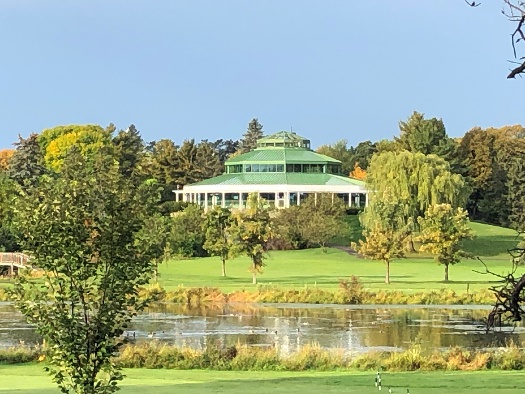 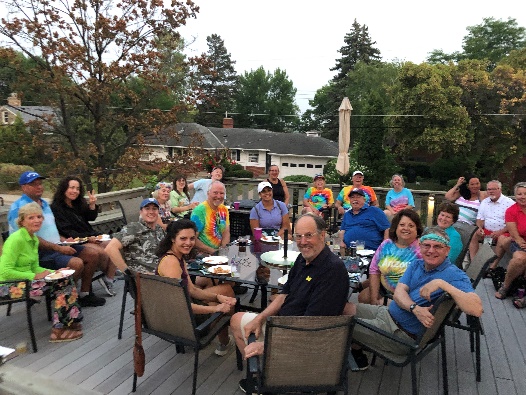 